パートナー花壇募集要領目的　●市民の皆様が育てられている花壇をネオグリーンプロジェクトの「パートナー花壇」として登録し、情報発信を通して緑の輪を広げる内容　●お店や会社などの民有地を含めた花壇など、ネオグリーンプロジェクトにご賛同いただける花壇を「パートナー花壇」として登録し、市のホームページや緑化フェアの広報を通じて情報発する。対象花壇●通りに面している私有地などで、一般の人が見ることが可能な花壇及びプランター●概ね１ｍ２以上●敷地に入らなくてもみることが可能な箇所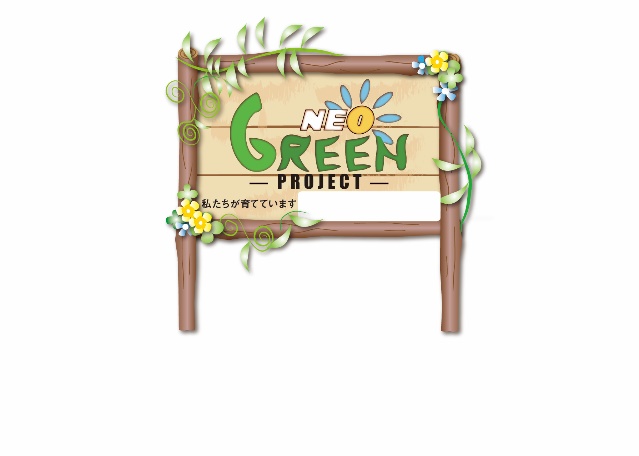 特典●管理者名を記載できる「パートナープレート」を進呈●熊本市ホームページ及び緑化フェア広報媒体による活動の紹介●花に関する広報・イベント・体験講座などの情報の配信NEO GREEN　PROJECTパートナー花壇　申込用紙【申込用紙送付先】郵送・メールにてご提出お願いします〒860-8601熊本市都市建設局土木部　全国都市緑化フェア推進室　協働事業推進班　担当：嶋添e-mail　ryokkafair@city.kumamoto.lg.jp連絡先　096-328-2525パートナー花壇名パートナー花壇名パートナー花壇名パートナー花壇名（管理者名）プレート設置場所（住所）プレート設置場所（住所）代表者（連絡窓口）氏名代表者（連絡窓口）メールアドレス※ない場合はご住所お役立ち情報配信※原則メールアドレスの配信のみになりますお役立ち情報配信※原則メールアドレスの配信のみになります配信可　　　／　　配信不可※希望する方を〇などで示してください。コメント（200文字以内）コメント（200文字以内）